Asociación Club de Prensa de la Costa del Sol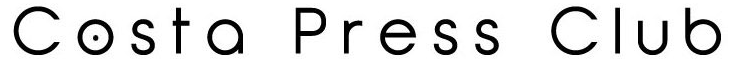 www.costapressclub.comC/ Curro Claros 5-1ºC, 29640 Fuengirola, Málaga, EspañaCIF: G92514926APPLICATION FOR MEMBERSHIPName: ……………………………………………………………………………………Nationality: ..........................................................................................................DNI / NIE / Passport Nº: ......................................................................................Company (if applicable): ....................................................................................Website (company / personal): ..........................................................................Position / Job Description: ................................................................................Telephone (work): ...............................................................................................Telephone (home): ..............................................................................................Telephone (mobile): ............................................................................................E-mail: ..................................................................................................................Address: ..............................................................................................................Nominated by: ………………………	Seconded by: …………………………..The application should include a brief covering note explaining your reasons for joining us and details of your relevant media experience or web links,and sent to the president (neil@spanishapproach.com) and copied to the treasurer/membership secretary (pleonard@costapressclub.com). If the committee accepts your membership, the one-off joining fee is €15 and annual membership fee, €40. Members are required to abide by all the terms of the club’s statutes.By ticking this box, you consent to your contact details being published on the Costa Press Club website. 